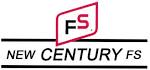 Scholarship Program OverviewOur Mission and VisionOur Mission: Professionals committed to providing quality products, services, and solutionsOur Vision: Your premier partner for successAbout New Century FSNew Century FS is a full-service agriculture and energy supplier in Central Iowa dedicated to providing high quality products and services to our customers. We are headquartered in Grinnell, Iowa with branches in Poweshiek, Iowa, Benton, Tama, Black Hawk, Marshall, Story, Jasper, Boone & Polk counties. We provide agronomic services, fuel and lubricant services and precision farming applications.  We are dedicated to supporting the local communities in which we do business. As part of this commitment to our communities, we are offering scholarship opportunities to local students with an interest in a career in agriculture.ObjectivesThe primary goal of the program is to encourage area students to prepare for a career in agriculture or agribusiness.  This scholarship program is designed to provide college financial assistance to dependents of New Century employees or customers.Who is Eligible?To apply for a New Century FS Scholarship, an applicant must:Be active or seeking membership in local agriculture groups, including membership in his/her local FFA chapter or 4H.Be a dependent of a New Century FS customer, member or employee.Be at least a high school senior or already enrolled in a community college and must have maintained a satisfactory grade point on at least 2.5 on a 4 point scale.  Please submit official transcripts.Scholarship recipient can receive a New Century FS scholarship once per year.Scholarship recipients agree to attend a New Century FS Board Meeting or company-sponsored event. Scholarship AwardNew Century FS will offer up to 5 $1,500 scholarships to full-time area students with an interest in pursuing a career in agriculture or agribusiness.  Payments will be made at the beginning of the fall semester. How to ApplyQualified applicants should send application and official transcript to: Jake Jacobs, General Manager, New Century FS, 1017 Ogan Avenue, P.O. Box 781, Grinnell, IA 50112; and must be received by Feb 1, 2018 to be accepted. No additional pages of information are to be attached.  Applications are available at newcenturyfs.com. Selection of RecipientsThe New Century FS board of directors will recommend a New Century FS Scholarship Program selection committee. The selection committee shall review the applications and rank the scholarship recipients.  The recipients will be selected according to the following criteria: 1) outstanding leadership potential, 2) academic achievement, and 3) active participation in local or state clubs or groups that promote agriculture and environmental stewardship.  WORK EXPERIENCEPlease describe your work experience over the past four years and indicate dates of employment. (e.x. food server, lawn mowing, summer employment at a business or farm, etc.)ACTIVITIESList all activities, school and community in which you have participated in during the past four years. (e.x. student government, music, sports, Boy/Girl Scouts, hospital volunteer, Special Olympics, etc.)GOALS AND ASPIRATIONSBriefly give a summary of your plans as they relate to your educational and career objectives and long-term goals.Please state why you believe you should be a New Century FS scholarship recipient:Please state your viewpoint on why you believe cooperatives are important to the agricultural industry:The information requested is for the sole purpose of awarding scholarships.  No persons outside the coordinating staff, Human Resources, and the New Century FS board of directors will be provided this information.I authorize New Century FS to release copies of this form and information about my academic record to the committee designated to make the scholarship awards and to publicize the scholarship award if I am a recipient.  Signature of Student: ____________________________________ 	Date __________________________(Written Signature Required)Scholarship Program ApplicationAPPLICANT DATAScholarship Program ApplicationAPPLICANT DATAScholarship Program ApplicationAPPLICANT DATAScholarship Program ApplicationAPPLICANT DATAScholarship Program ApplicationAPPLICANT DATAScholarship Program ApplicationAPPLICANT DATALast NameFirst NameM. I. Street AddressCityStateZip CodeCountyTelephoneBirth DateEmailAre you a dependent of a New Century FS customer or employee?Are you a dependent of a New Century FS customer or employee?Are you a dependent of a New Century FS customer or employee?Are you a dependent of a New Century FS customer or employee?YesNoCustomerEmployeeName of New Century FS customer or employee (applicant, parents, or guardian):(include both parents’ names if applicable)Name of New Century FS customer or employee (applicant, parents, or guardian):(include both parents’ names if applicable)Name of New Century FS customer or employee (applicant, parents, or guardian):(include both parents’ names if applicable)Name of New Century FS customer or employee (applicant, parents, or guardian):(include both parents’ names if applicable)Name of New Century FS customer or employee (applicant, parents, or guardian):(include both parents’ names if applicable)Name of New Century FS location:Name of New Century FS location:Name of New Century FS location:Name of New Century FS location:Name of New Century FS location:What is your current educational status?  (specify grade level)What is your current educational status?  (specify grade level)What is your current educational status?  (specify grade level)What is your current educational status?  (specify grade level)What is your current educational status?  (specify grade level)HIGH SCHOOL DATAHIGH SCHOOL DATAHIGH SCHOOL DATAHIGH SCHOOL DATASchool NameGraduation DateCityStateTelephonePOST-SECONDARY SCHOOL DATAPOST-SECONDARY SCHOOL DATAPOST-SECONDARY SCHOOL DATAPOST-SECONDARY SCHOOL DATAPOST-SECONDARY SCHOOL DATAPOST-SECONDARY SCHOOL DATAPOST-SECONDARY SCHOOL DATAPOST-SECONDARY SCHOOL DATAWhat college will you be attending in the 2017-2018 school year?What college will you be attending in the 2017-2018 school year?What college will you be attending in the 2017-2018 school year?What college will you be attending in the 2017-2018 school year?What college will you be attending in the 2017-2018 school year?What college will you be attending in the 2017-2018 school year?What college will you be attending in the 2017-2018 school year?CityStateZip CodeMajor or course of study:Major or course of study:Anticipated date of graduation:Anticipated date of graduation:Cost of attendance (est):Cost of attendance (est):Employer/PositionFrom-Mo/YrTo-Mo/YrActivityNo. of YearsYesNo